KАРАР                                            	                                            РЕШЕНИЕ«13» декабрь 2018 й.                    № 259/41                 «13» декабря 2018 гОб утверждении участиясельского поселения Шудекский сельсовет муниципального районаЯнаульский район Республики Башкортостан в конкурсном отборе проектов развития общественной инфраструктуры, основанных на местных инициативах         Руководствуясь Федеральным законом от 06.10.2003 г. № 131-ФЗ «Об общих    принципах организации местного самоуправления в Российской Федерации», Постановлением Правительства Республики Башкортостан от 08.06.2016г. №230 «О реализации на территории Республики Башкортостан проектов развития общественной инфраструктуры, основанных на местных инициативах», в целях содействия решению вопросов местного значения, вовлечения населения в процессы местного самоуправления, на основании решения собрания граждан с.Шудек сельского поселения Шудекский сельсовет муниципального района Янаульский район Республики Башкортостан от 23 ноября 2018 года, Совет сельского поселения Шудекский сельсовет муниципального района Янаульский район Республики Башкортостан РЕШИЛ:          1. Утвердить участие сельского поселения Шудекский сельсовет муниципального района Янаульский район Республики Башкортостан в конкурсном отборе проектов развития общественной инфраструктуры, основанных на местных инициативах.          2. Обнародовать настоящее решение на информационном стенде Администрации сельского поселения Шудекский сельсовет муниципального района Янаульский район Республики Башкортостан, по адресу: 452808, Республика Башкортостан, Янаульский район, с.Шудек, ул.Центральная, д.43 и разместить на официальном сайте Администрации сельского поселения Шудекский сельсовет муниципального района Янаульский район Республики Башкортостан http:shudek.ruГлава сельского поселения                                               И.Г.МинликаеваБАШKОРТОСТАН  РЕСПУБЛИКАHЫЯNАУЫЛ  РАЙОНЫ МУНИЦИПАЛЬ РАЙОНЫНЫNШУДЕК АУЫЛСОВЕТЫ АУЫЛ БИЛEМEHЕ СОВЕТЫ 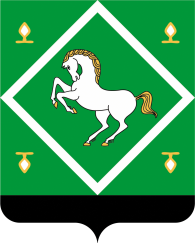 сОВЕТ СЕЛЬСКОГО ПОСЕЛЕНИЯшУДЕКСКИЙ СЕЛЬСОВЕТ  МУНИЦИПАЛЬНОГО  районаЯНАУЛЬСКИЙ РАЙОН РеспубликИ Башкортостан 